УПРАВЛЕНИЕ ФЕДЕРАЛЬНОЙ  СЛУЖБЫ ГОСУДАРСТВЕННОЙ  РЕГИСТРАЦИИ, КАДАСТРА И КАРТОГРАФИИ (РОСРЕЕСТР)  ПО ЧЕЛЯБИНСКОЙ ОБЛАСТИ 							.Челябинск, ул.Елькина, 85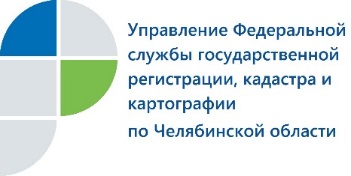 20.09.2018Сделка с недвижимостью может находиться в зоне рискаУправление Федеральной службы государственной регистрации, кадастра и картографии по Челябинской области напоминает: приобретая недвижимость, необходимо удостовериться в безопасности предстоящей сделки.Южноуральцам, которые обращаются за регистрацией права собственности на объекты недвижимости, не надо предоставлять выписку из Единого государственного реестра недвижимости (ЕГРН). Управление   Росреестра   по Челябинской области в соответствии с Федеральным законом «О государственной регистрации недвижимости» в ходе правовой экспертизы самостоятельно проверит сведения, содержащиеся в реестре на момент перехода права. От граждан и юридических лиц требуется заявление и документы, с полным перечнем которых в зависимости от вида учетно-регистрационного действия можно ознакомиться на сайте Росреестра.Вместе с тем перед совершением сделки с недвижимостью покупатель может проверить достоверность полученной от продавца информации, запросив выписку из ЕГРН об объекте недвижимости. Ее можно получить через МФЦ или в электронном виде через сайт Росреестра. Наряду с этой выпиской заявитель может заказать и другую –  о переходе прав на объект недвижимости, ценность которой состоит в том, что в ней видны все собственники и периоды владения данным объектом. Частое переоформление, скажем, квартиры за короткий промежуток времени должно насторожить покупателя. Указанные выписки не заменяют друг друга, поэтому получать и анализировать их необходимо в совокупности.Официально заказанная выписка подписывается государственным регистратором и заверяется гербовой печатью. Однако надо помнить, что сведения в ней актуальны только на дату их выдачи. К примеру, уже после ее получения в считанные минуты по каналам межведомственного взаимодействия может поступить в Управление Росреестра от судебных приставов информация о наложении ареста на недвижимость продавца, и тогда будет принято решение о приостановлении регистрации. Покупатель зачастую ошибочно полагает, что сдав документы, он обязательно станет полноправным собственником приобретаемого имущества, в то время  как только после приема документов начинается работа по проверке объекта недвижимости.  Проверка длится несколько дней, и никто заранее не может определить её результат. К сожалению, нередко из-за этого заблуждения покупатель передает деньги продавцу в день представления документов в МФЦ, рискуя в случае отказа в госрегистрации остаться и без денег, и без объекта покупки.Пресс-служба Управления Росреестрапо Челябинской области                                                             	тел. 8 (351) 237-27-10  											E-m: pressafrs74@chel.surnet.ruhttps://vk.com/rosreestr_chel